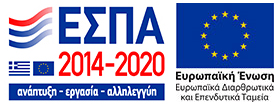 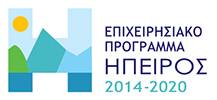 2η  ΣΥΝΑΝΤΗΣΗ  19/3/2019ΠΕΡΙΦΕΡΕΙΑ  ΗΠΕΙΡΟΥΠΕ ΠΡΕΒΕΖΑΣΣΠΗΛΙΑΔΟΥ 8ΑΙΘΟΥΣΑ ΠΕΡΙΦΕΡΕΙΑΚΟΥ ΣΥΜΒΟΥΛΙΟΥ, 2ος ΟΡΟΦΟΣ «Φαινοτυπικός Χαρακτηρισμός, Μοριακή Ταυτοποίηση και Οινολογική Αξιολόγηση Γηγενών Ποικιλιών Αμπέλου Περιφέρειας Ηπείρου»Phenotypic characterization, molecular fingerprinting and technological evaluation of indigenous Vitis varieties of the region of Epirus, Greece  Ακρωνύμιο: Πύρρου Άμπελος (PyrrouAmpelos)Θεματικός τομέας προτεραιότητας: Αγροδιατροφή2η  ΣΥΝΑΝΤΗΣΗ  19/3/2019ΠΕΡΙΦΕΡΕΙΑ  ΗΠΕΙΡΟΥΠΕ ΠΡΕΒΕΖΑΣΣΠΗΛΙΑΔΟΥ 8ΑΙΘΟΥΣΑ ΠΕΡΙΦΕΡΕΙΑΚΟΥ ΣΥΜΒΟΥΛΙΟΥ, 2ος ΟΡΟΦΟΣ «Φαινοτυπικός Χαρακτηρισμός, Μοριακή Ταυτοποίηση και Οινολογική Αξιολόγηση Γηγενών Ποικιλιών Αμπέλου Περιφέρειας Ηπείρου»Phenotypic characterization, molecular fingerprinting and technological evaluation of indigenous Vitis varieties of the region of Epirus, Greece  Ακρωνύμιο: Πύρρου Άμπελος (PyrrouAmpelos)Θεματικός τομέας προτεραιότητας: Αγροδιατροφή2η  ΣΥΝΑΝΤΗΣΗ  19/3/2019ΠΕΡΙΦΕΡΕΙΑ  ΗΠΕΙΡΟΥΠΕ ΠΡΕΒΕΖΑΣΣΠΗΛΙΑΔΟΥ 8ΑΙΘΟΥΣΑ ΠΕΡΙΦΕΡΕΙΑΚΟΥ ΣΥΜΒΟΥΛΙΟΥ, 2ος ΟΡΟΦΟΣ «Φαινοτυπικός Χαρακτηρισμός, Μοριακή Ταυτοποίηση και Οινολογική Αξιολόγηση Γηγενών Ποικιλιών Αμπέλου Περιφέρειας Ηπείρου»Phenotypic characterization, molecular fingerprinting and technological evaluation of indigenous Vitis varieties of the region of Epirus, Greece  Ακρωνύμιο: Πύρρου Άμπελος (PyrrouAmpelos)Θεματικός τομέας προτεραιότητας: Αγροδιατροφή9:30 – 10:00ΧΑΙΡΕΤΙΣΜΟΙΧΑΙΡΕΤΙΣΜΟΙ10:00 – 11:00ΠΑΡΟΥΣΙΑΣΗ ΤΟΥ ΕΡΓΟΥ  «Πύρρου Άμπελος» ΕΝΗΜΕΡΩΣΗ ΓΙΑ ΤΗΝ ΜΕΧΡΙ ΣΗΜΕΡΑ ΠΟΡΕΙΑ ΤΟΥ ΠΙΤΣΩΛΗΣΙΝΤΟΥ11:00 – 11:30ΔΙΟΙΚΗΤΙΚΑ – ΟΙΚΟΝΟΜΙΚΑ ΘΕΜΑΤΑΔΙΟΙΚΗΤΙΚΑ – ΟΙΚΟΝΟΜΙΚΑ ΘΕΜΑΤΑ11:30 – 12:00ΔΙΑΛΕΙΜΜΑΔΙΑΛΕΙΜΜΑ12:00 – 12:15ΠΑΡΟΥΣΙΑΣΕΙΣ ΕΡΕΥΝΗΤΙΚΗΣ ΟΜΑΔΑΣΠΑΠΠΗ12:15 – 14:00ΣΥΖΗΤΗΣΗ ΜΕΤΑΞΥ ΤΩΝ ΕΤΑΙΡΩΝ ΠΕΡΙ ΤΩΝ ΕΝΟΤΗΤΩΝ ΕΡΓΑΣΙΑΣ – ΠΑΡΑΔΟΤΕΩΝ – ΠΡΩΤΟΚΟΛΛΩΝ – ΠΡΟΒΛΗΜΑΤΩΝΣΥΖΗΤΗΣΗ ΜΕΤΑΞΥ ΤΩΝ ΕΤΑΙΡΩΝ ΠΕΡΙ ΤΩΝ ΕΝΟΤΗΤΩΝ ΕΡΓΑΣΙΑΣ – ΠΑΡΑΔΟΤΕΩΝ – ΠΡΩΤΟΚΟΛΛΩΝ – ΠΡΟΒΛΗΜΑΤΩΝ14:00 – 15:00ΠΡΟΓΡΑΜΜΑΤΙΣΜΟΣ ΕΡΓΑΣΙΩΝΠΡΟΓΡΑΜΜΑΤΙΣΜΟΣ ΕΡΓΑΣΙΩΝ